ПриложениеФрагменты игры Карта Тамболии: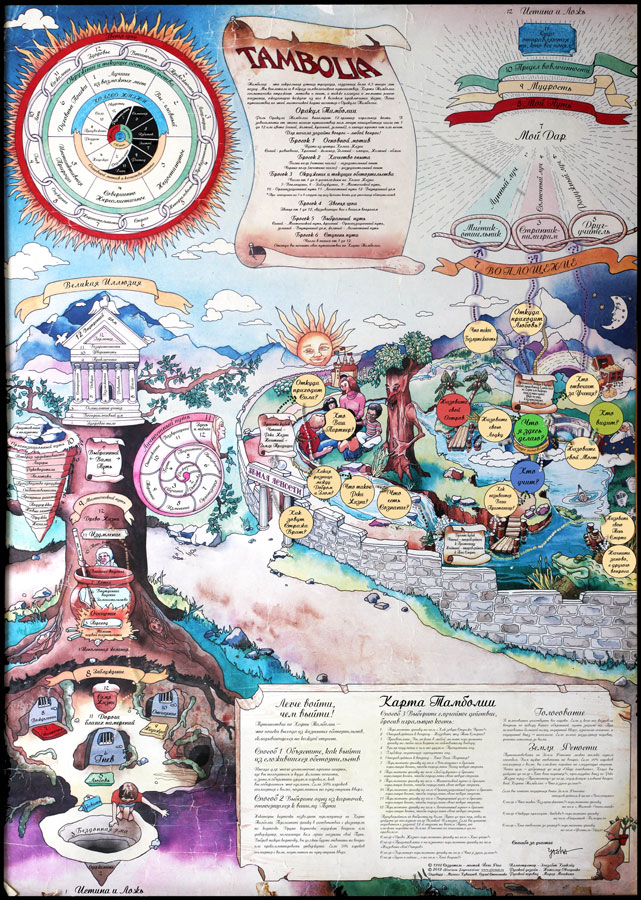 «Колесо Жизни» - фрагменты древних буддийских мандал и Карты Тамболии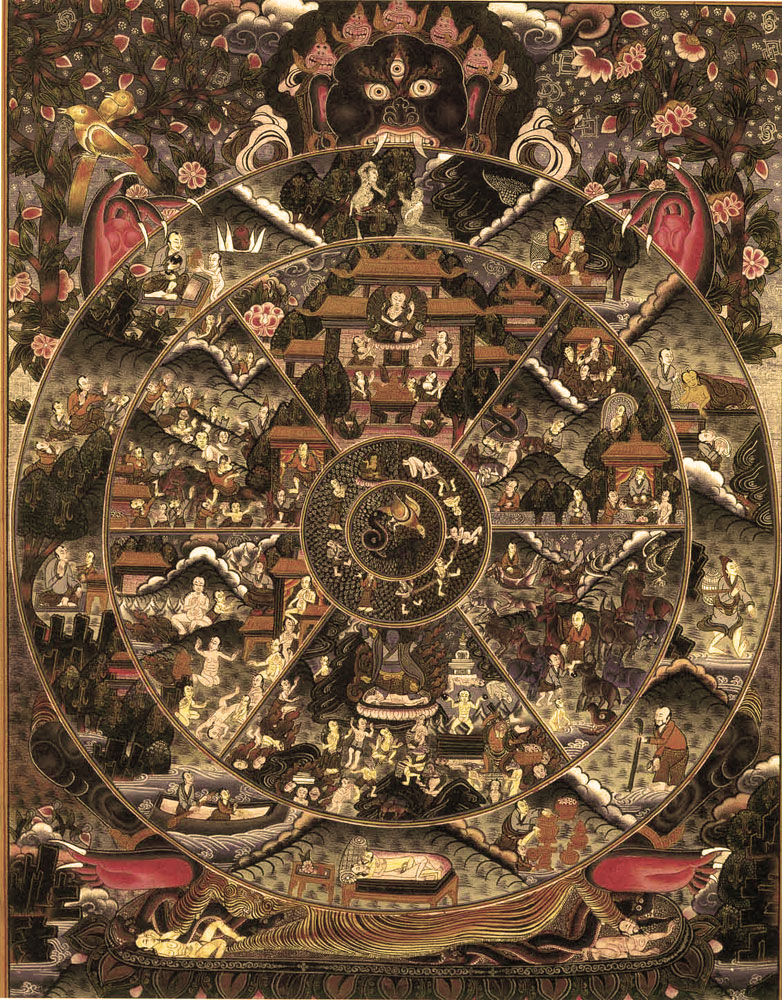 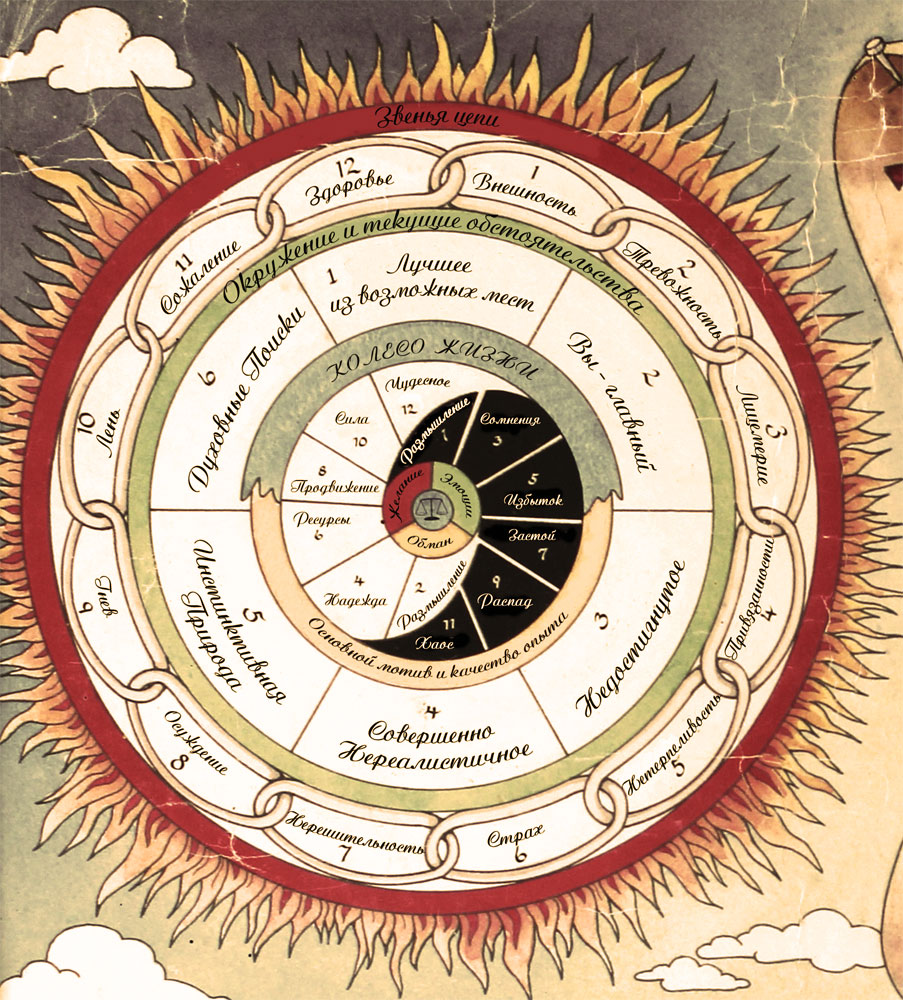 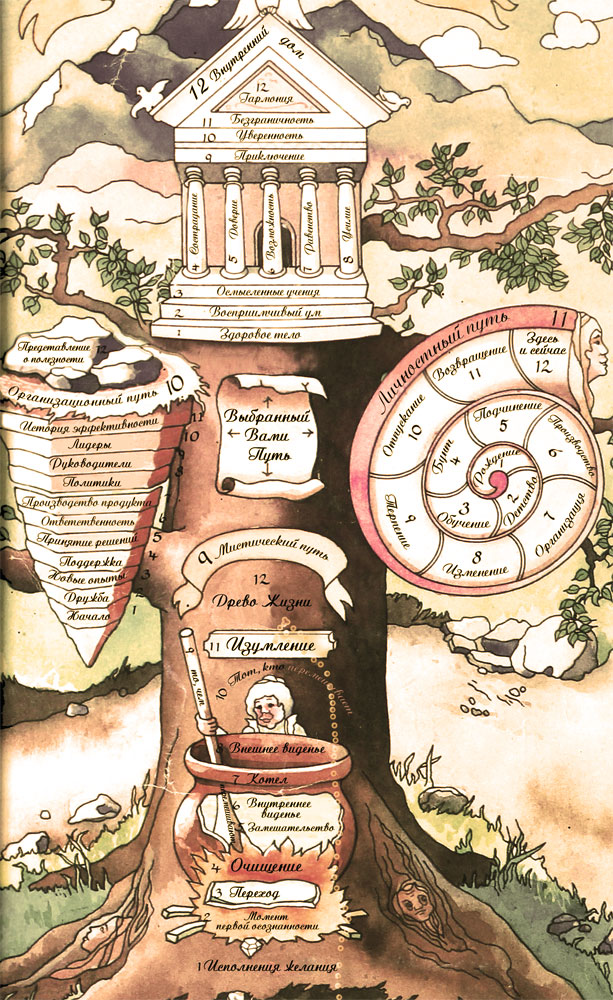 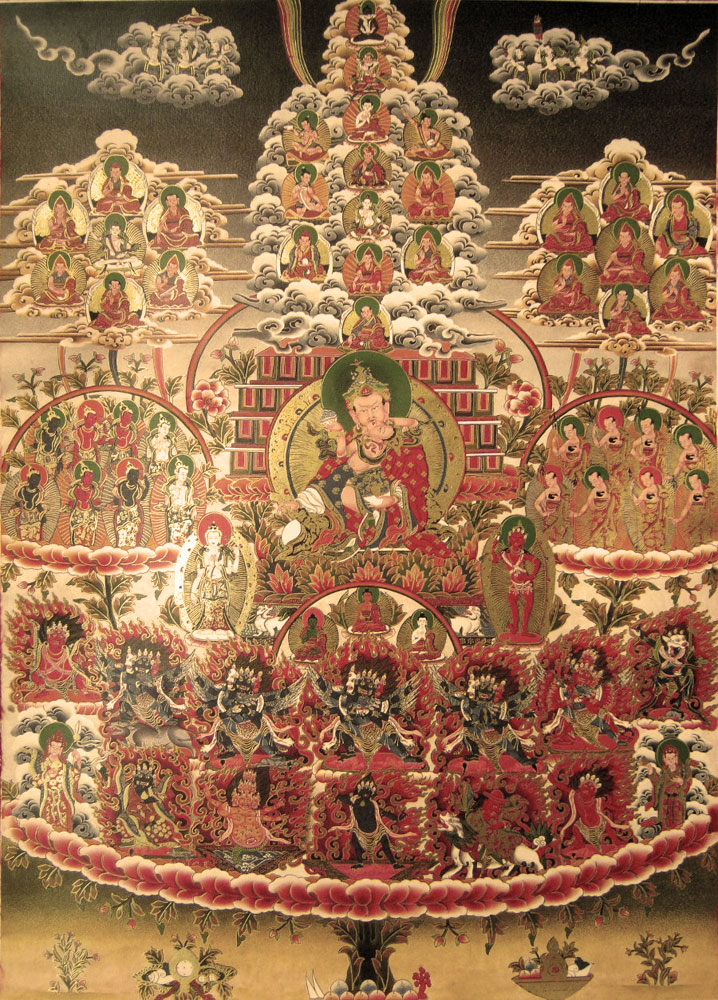 Диаграммы, показывающие соотношение актуальных проблем в разных группах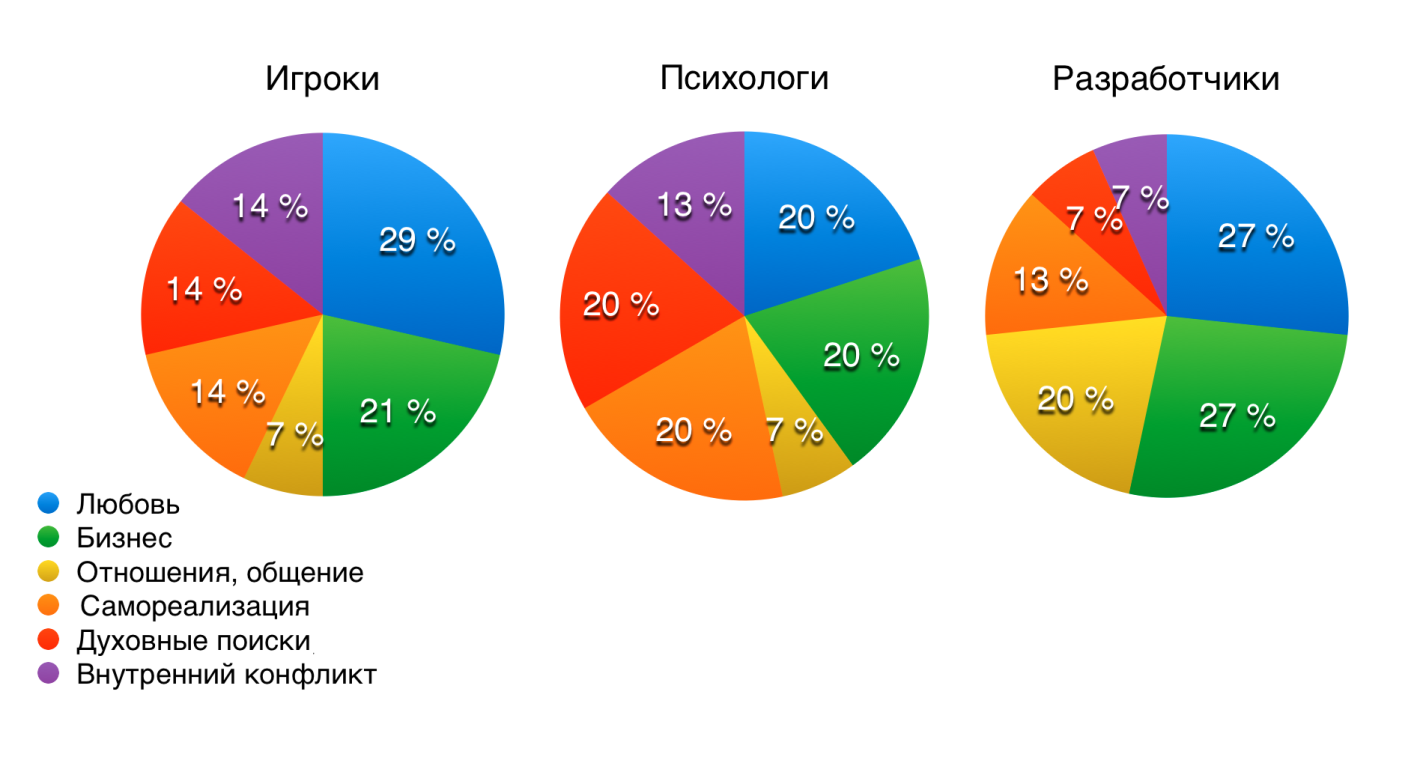 